Расходомер-счетчик ультразвуковой ВЗЛЕТ МР исполнение УРСВ-5хх цКомплект однотипных приборов:По заказу:Основная комплектация:Измерительный участок (DN: 25,40,50,80,100, 150, 200, 250, 300):Дополнительные устройства:*  –  один универсальный (имп/част/логический) модуль установлен всегда, кроме исполнения 510ц;                ** – оформляется отдельной картой заказа;Дополнительные услуги:Примечания:При заполнении карты заказа в прямоугольнике выбранной позиции ставится знак   Х  , значение параметра указывается в графе таблицы или прямоугольнике рядом с его наименованием Город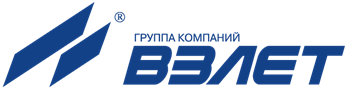 Россия, 198097, Санкт-Петербург, ул. Трефолева, 2БМконтакт- центр (бесплатный звонок) 	 8-800-333-888-7e-mail: 	 mail@vzljot.ruДокументация и программное обеспечение размещены на сайте www.vzljot.ruПлательщикРоссия, 198097, Санкт-Петербург, ул. Трефолева, 2БМконтакт- центр (бесплатный звонок) 	 8-800-333-888-7e-mail: 	 mail@vzljot.ruДокументация и программное обеспечение размещены на сайте www.vzljot.ruИНН / КПП  Россия, 198097, Санкт-Петербург, ул. Трефолева, 2БМконтакт- центр (бесплатный звонок) 	 8-800-333-888-7e-mail: 	 mail@vzljot.ruДокументация и программное обеспечение размещены на сайте www.vzljot.ruПолучательРоссия, 198097, Санкт-Петербург, ул. Трефолева, 2БМконтакт- центр (бесплатный звонок) 	 8-800-333-888-7e-mail: 	 mail@vzljot.ruДокументация и программное обеспечение размещены на сайте www.vzljot.ruПочтовый адресРоссия, 198097, Санкт-Петербург, ул. Трефолева, 2БМконтакт- центр (бесплатный звонок) 	 8-800-333-888-7e-mail: 	 mail@vzljot.ruДокументация и программное обеспечение размещены на сайте www.vzljot.ruРоссия, 198097, Санкт-Петербург, ул. Трефолева, 2БМконтакт- центр (бесплатный звонок) 	 8-800-333-888-7e-mail: 	 mail@vzljot.ruДокументация и программное обеспечение размещены на сайте www.vzljot.ruРоссия, 198097, Санкт-Петербург, ул. Трефолева, 2БМконтакт- центр (бесплатный звонок) 	 8-800-333-888-7e-mail: 	 mail@vzljot.ruДокументация и программное обеспечение размещены на сайте www.vzljot.ruтелефон, факсРоссия, 198097, Санкт-Петербург, ул. Трефолева, 2БМконтакт- центр (бесплатный звонок) 	 8-800-333-888-7e-mail: 	 mail@vzljot.ruДокументация и программное обеспечение размещены на сайте www.vzljot.ruДоставкасамовывозсамовывозЖ/ДЖ/ДАВИАРоссия, 198097, Санкт-Петербург, ул. Трефолева, 2БМконтакт- центр (бесплатный звонок) 	 8-800-333-888-7e-mail: 	 mail@vzljot.ruДокументация и программное обеспечение размещены на сайте www.vzljot.ruПеревозчикРоссия, 198097, Санкт-Петербург, ул. Трефолева, 2БМконтакт- центр (бесплатный звонок) 	 8-800-333-888-7e-mail: 	 mail@vzljot.ruДокументация и программное обеспечение размещены на сайте www.vzljot.ruПункт назначенияПункт назначенияРоссия, 198097, Санкт-Петербург, ул. Трефолева, 2БМконтакт- центр (бесплатный звонок) 	 8-800-333-888-7e-mail: 	 mail@vzljot.ruДокументация и программное обеспечение размещены на сайте www.vzljot.ruПредполагаемая дата оплатыПредполагаемая дата оплатыПредполагаемая дата оплатыПредполагаемая дата оплатыПредполагаемая дата оплатыРоссия, 198097, Санкт-Петербург, ул. Трефолева, 2БМконтакт- центр (бесплатный звонок) 	 8-800-333-888-7e-mail: 	 mail@vzljot.ruДокументация и программное обеспечение размещены на сайте www.vzljot.ruЗаявка №Дата готовности«»20      г.Заявка №от «» 20      г.Дата готовности«»20      г.Заявка №Дата готовностиисполнение УРСВ -многоканальноемногоканальноемноголучевоемноголучевоеисполнение УРСВ -510 ц(одноканальный)520 ц(двухканальный)522 ц(двухлучевой)542 ц(два двухлучевых)количество, шт.опции исполнения:помехозащищенноемодули (не более 2):универсальный (имп/част/логический)* Ethernet  токовый выход  длина кабеля связи, мисточник вторичного питания, шт.:                                      15.24источник вторичного питания, шт.:                                      15.24             30.24             30.24             30.24 длина кабеля, м№каналатип ПЭА накладные Н-021;врезные до 2,5МПа В-502, В-504, В-202DNтрубопроводапатрубки для ПЭАпатрубки для ПЭАдлина кабеля связи исполнений, мдлина кабеля связи исполнений, м№каналатип ПЭА накладные Н-021;врезные до 2,5МПа В-502, В-504, В-202DNтрубопроводапо диаметрупо хордебазовоепомехозащищенное№каналатип ПЭА накладные Н-021;врезные до 2,5МПа В-502, В-504, В-202DNтрубопроводапо диаметрупо хордеПЭА-ВПУС-ВП1234№ каналаDN, наружный диаметр,толщина стенки, материалтрубопровода.Тип ИУ:(-011, -012,  -032, -042)МатериалИУ:(Ст20)Вварной, фланцованныйDN ИУDN ИУАрматураАрматураДавление, МПа(макс. 2,5)№ каналаDN, наружный диаметр,толщина стенки, материалтрубопровода.Тип ИУ:(-011, -012,  -032, -042)МатериалИУ:(Ст20)Вварной, фланцованныйDN ИУDN ИУДля фланцованного ИУ комплект ответных фланцев с крепежом (по заказу)Комплект конфузоровДавление, МПа(макс. 2,5)1234внутреннее антикоррозионное покрытие ИУ (DN от 80 и более)внутреннее антикоррозионное покрытие ИУ (DN от 80 и более)внутреннее антикоррозионное покрытие ИУ (DN от 80 и более)внутреннее антикоррозионное покрытие ИУ (DN от 80 и более)внутреннее антикоррозионное покрытие ИУ (DN от 80 и более)Тип ПЭАкомплектовкомплектов    блок коммутации (IP54):     блок коммутации (IP54):     блок коммутации (IP54):     блок коммутации (IP54):     блок коммутации (IP54):     блок коммутации (IP54): одноканальный, шт.одноканальный, шт.одноканальный, шт.одноканальный, шт.двухканальный, шт.двухканальный, шт.двухканальный, шт.двухканальный, шт.двухканальный, шт.Комплект монтажных частей для герметизации блока коммутации до IP68, шт.:          Комплект монтажных частей для герметизации блока коммутации до IP68, шт.:          Комплект монтажных частей для герметизации блока коммутации до IP68, шт.:          Комплект монтажных частей для герметизации блока коммутации до IP68, шт.:          Комплект монтажных частей для герметизации блока коммутации до IP68, шт.:          Комплект монтажных частей для герметизации блока коммутации до IP68, шт.:          Комплект монтажных частей для герметизации блока коммутации до IP68, шт.:          Комплект монтажных частей для герметизации блока коммутации до IP68, шт.:          Комплект монтажных частей для герметизации блока коммутации до IP68, шт.:          Комплект монтажных частей для герметизации блока коммутации до IP68, шт.:          Комплект монтажных частей для герметизации блока коммутации до IP68, шт.:          Комплект монтажных частей для герметизации блока коммутации до IP68, шт.:          Комплект монтажных частей для герметизации блока коммутации до IP68, шт.:          Комплект монтажных частей для герметизации блока коммутации до IP68, шт.:          Теплоизоляционный чехол для ВП:  с обогревающим кабелем, шт.Теплоизоляционный чехол для ВП:  с обогревающим кабелем, шт.Теплоизоляционный чехол для ВП:  с обогревающим кабелем, шт.Теплоизоляционный чехол для ВП:  с обогревающим кабелем, шт.Теплоизоляционный чехол для ВП:  с обогревающим кабелем, шт.Теплоизоляционный чехол для ВП:  с обогревающим кабелем, шт.Теплоизоляционный чехол для ВП:  с обогревающим кабелем, шт.Теплоизоляционный чехол для ВП:  с обогревающим кабелем, шт.Теплоизоляционный чехол для ВП:  с обогревающим кабелем, шт.            без обогревающего кабеля, шт.            без обогревающего кабеля, шт.            без обогревающего кабеля, шт.            без обогревающего кабеля, шт.            без обогревающего кабеля, шт.            без обогревающего кабеля, шт.            без обогревающего кабеля, шт.            без обогревающего кабеля, шт.            без обогревающего кабеля, шт.            без обогревающего кабеля, шт.АССВ-030**АССВ-030**USB-RS-232/RS-485USB-RS-232/RS-485USB-RS-232/RS-485АТВ-3**АТВ-3**АТВ-3**Взлет СП**Взлет СП**Взлет СП**Взлет СП**Взлет СП**адаптер сотовой связиадаптер сотовой связиадаптер сотовой связиадаптер сотовой связиадаптер сигналовадаптер сигналовадаптер сигналовадаптер сигналовадаптер токового выходаадаптер токового выходаадаптер токового выходаадаптер токового выходаадаптер токового выходапрограммный комплекспрограммный комплекспрограммный комплекспрограммный комплекспрограммный комплекспрограммный комплексПроектированиеМонтаж      Шеф-монтаж Пусконаладочные работыЛицо заполнившее карту(ФИО, должность)(подпись)Тел.e-mail: